Bexley Community Dietetic Service - Adults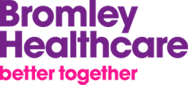 Referral form for Nursing/Care Home Staff please email to bromh.cccpod3refs@nhs.netCommunity Dietitians ,St Paul’s Cray Clinic, Mickleham Road, St Paul’s Cray, Orpington BR5 2RJ Tel: 0300 330 5777 PATIENT DETAILSPATIENT DETAILSPATIENT DETAILSPATIENT DETAILSPATIENT DETAILSREASON FOR DIETETIC REFERRAL   REASON FOR DIETETIC REFERRAL   REASON FOR DIETETIC REFERRAL   REASON FOR DIETETIC REFERRAL   REASON FOR DIETETIC REFERRAL   REASON FOR DIETETIC REFERRAL   REASON FOR DIETETIC REFERRAL   REASON FOR DIETETIC REFERRAL   NameMUST Score 2 or moreMUST Score 2 or moreMUST Score 2 or moreMUST Score 2 or moreDate of birthOther: specify e.g. pressure sore, modified diet, GI conditionOther: specify e.g. pressure sore, modified diet, GI conditionOther: specify e.g. pressure sore, modified diet, GI conditionOther: specify e.g. pressure sore, modified diet, GI conditionOther: specify e.g. pressure sore, modified diet, GI conditionOther: specify e.g. pressure sore, modified diet, GI conditionOther: specify e.g. pressure sore, modified diet, GI conditionOther: specify e.g. pressure sore, modified diet, GI conditionGenderOther: specify e.g. pressure sore, modified diet, GI conditionOther: specify e.g. pressure sore, modified diet, GI conditionOther: specify e.g. pressure sore, modified diet, GI conditionOther: specify e.g. pressure sore, modified diet, GI conditionOther: specify e.g. pressure sore, modified diet, GI conditionOther: specify e.g. pressure sore, modified diet, GI conditionOther: specify e.g. pressure sore, modified diet, GI conditionOther: specify e.g. pressure sore, modified diet, GI conditionHomeAddressAdvice for unintentional weight loss which must be actioned for at least 1 month pre referral.Advice for unintentional weight loss which must be actioned for at least 1 month pre referral.Advice for unintentional weight loss which must be actioned for at least 1 month pre referral.Advice for unintentional weight loss which must be actioned for at least 1 month pre referral.Advice for unintentional weight loss which must be actioned for at least 1 month pre referral.Advice for unintentional weight loss which must be actioned for at least 1 month pre referral.Advice for unintentional weight loss which must be actioned for at least 1 month pre referral.Advice for unintentional weight loss which must be actioned for at least 1 month pre referral.PostcodeTel NoEthnicityNHS NoGP DETAILSGP DETAILSGP DETAILSGP DETAILSGP DETAILSNUTRITIONAL SUPPLEMENTSNUTRITIONAL SUPPLEMENTSNUTRITIONAL SUPPLEMENTSNUTRITIONAL SUPPLEMENTSNUTRITIONAL SUPPLEMENTSNUTRITIONAL SUPPLEMENTSNUTRITIONAL SUPPLEMENTSNUTRITIONAL SUPPLEMENTSGPPatient on Nutritional supplements?Patient on Nutritional supplements?Patient on Nutritional supplements?Patient on Nutritional supplements?Patient on Nutritional supplements?Patient on Nutritional supplements?Patient on Nutritional supplements?SurgeryNameNameAddressDoseDosePostcodeStarting dateStarting dateTel NoToleranceToleranceFax NoComplianceComplianceRELEVANT CONCERNSRELEVANT CONCERNSRELEVANT CONCERNSRELEVANT CONCERNSRELEVANT CONCERNSRELEVANT MEASUREMENTSRELEVANT MEASUREMENTSRELEVANT MEASUREMENTSRELEVANT MEASUREMENTSRELEVANT MEASUREMENTSRELEVANT MEASUREMENTSRELEVANT MEASUREMENTSRELEVANT MEASUREMENTSBowel type:Bowel type:Height :Height :Height :Height :Height :Date:Date:Date:Pressure ulcerlocation and grade Pressure ulcerlocation and grade Current Weight :Current Weight :Current Weight :Current Weight :Current Weight :Date:Date:Date:Swallowing difficultiesSwallowing difficultiesSwallowing difficultiesBMI :BMI :BMI :BMI :BMI :Date:Date:Date:Is patient on thickened fluids? – Specify stage/levelIs patient on thickened fluids? – Specify stage/levelIs patient on thickened fluids? – Specify stage/levelMUST Score number:MUST Score number:MUST Score number:MUST Score number:MUST Score number:Date:Date:Date:Is patient on texture modified diet? - SpecifyIs patient on texture modified diet? - SpecifyIs patient on texture modified diet? - SpecifyWeight history for past 6 months:(Please provide monthly weights with full date)Weight history for past 6 months:(Please provide monthly weights with full date)Weight history for past 6 months:(Please provide monthly weights with full date)MEDICAL DIAGNOSIS/PMH & MEDICATIONMEDICAL DIAGNOSIS/PMH & MEDICATIONMEDICAL DIAGNOSIS/PMH & MEDICATIONMEDICAL DIAGNOSIS/PMH & MEDICATIONMEDICAL DIAGNOSIS/PMH & MEDICATIONRELEVANT SOCIAL INFORMATIONRELEVANT SOCIAL INFORMATIONRELEVANT SOCIAL INFORMATIONRELEVANT SOCIAL INFORMATIONRELEVANT SOCIAL INFORMATIONRELEVANT SOCIAL INFORMATIONRELEVANT SOCIAL INFORMATIONRELEVANT SOCIAL INFORMATIONPlease attach the following: prescription list, any recent blood results and food and fluid chart (one week) . Please attach the following: prescription list, any recent blood results and food and fluid chart (one week) . Please attach the following: prescription list, any recent blood results and food and fluid chart (one week) . Please attach the following: prescription list, any recent blood results and food and fluid chart (one week) . Please attach the following: prescription list, any recent blood results and food and fluid chart (one week) . Please attach the following: prescription list, any recent blood results and food and fluid chart (one week) . Please attach the following: prescription list, any recent blood results and food and fluid chart (one week) . Please attach the following: prescription list, any recent blood results and food and fluid chart (one week) . Please attach the following: prescription list, any recent blood results and food and fluid chart (one week) . Please attach the following: prescription list, any recent blood results and food and fluid chart (one week) . OTHER PROFESSIONALS INVOLVEDOTHER PROFESSIONALS INVOLVEDOTHER PROFESSIONALS INVOLVEDOTHER PROFESSIONALS INVOLVEDOTHER PROFESSIONALS INVOLVEDOTHER PROFESSIONALS INVOLVEDOTHER PROFESSIONALS INVOLVEDOTHER PROFESSIONALS INVOLVEDPlease attach the following: prescription list, any recent blood results and food and fluid chart (one week) . Please attach the following: prescription list, any recent blood results and food and fluid chart (one week) . Please attach the following: prescription list, any recent blood results and food and fluid chart (one week) . Please attach the following: prescription list, any recent blood results and food and fluid chart (one week) . Please attach the following: prescription list, any recent blood results and food and fluid chart (one week) . Referrers Name & Job Title Referrers Name & Job Title Referrers Name & Job Title Referrers Name & Job Title DateDateDateDateDate